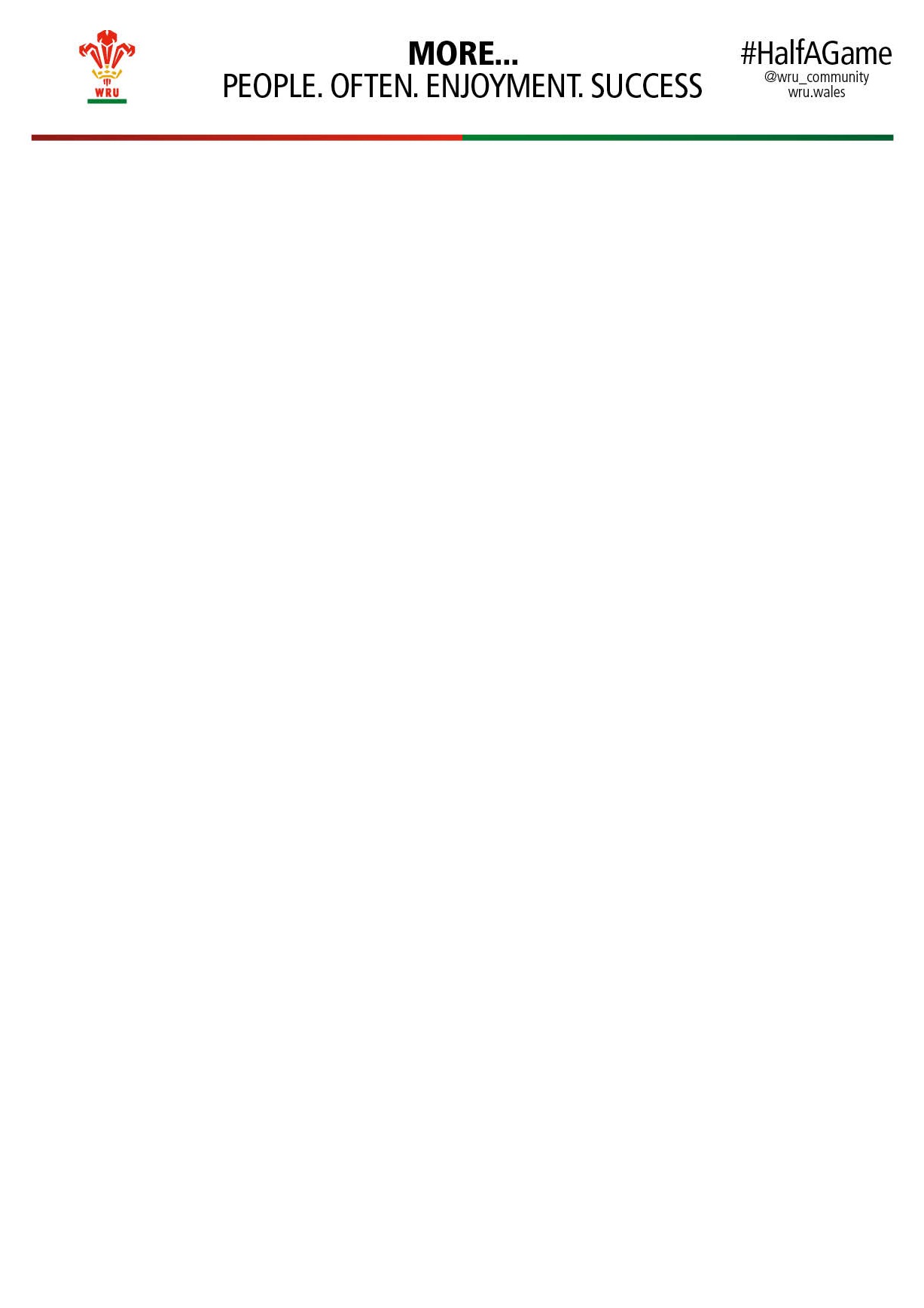 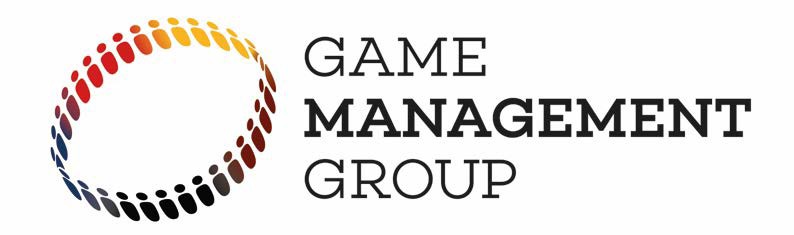 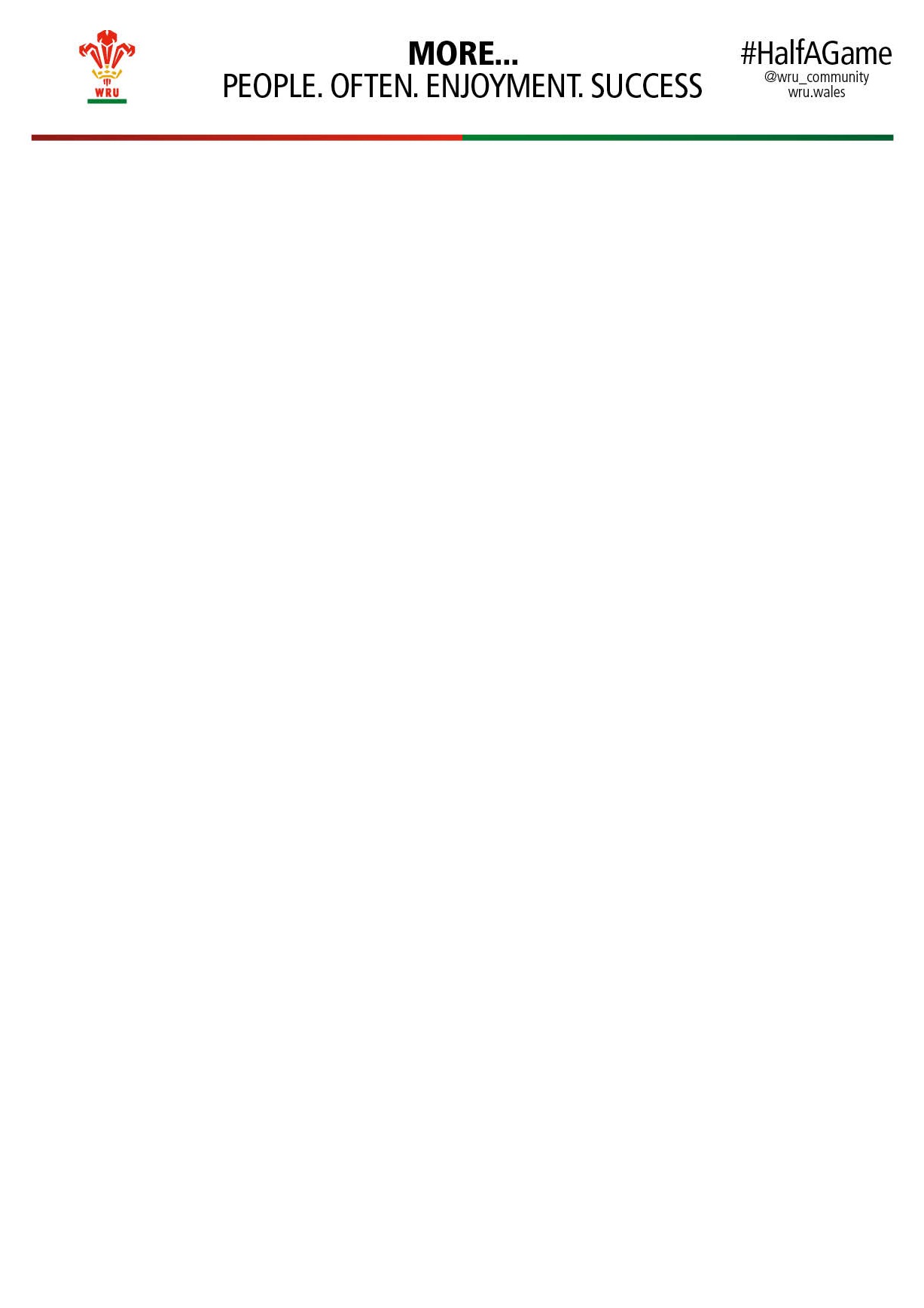 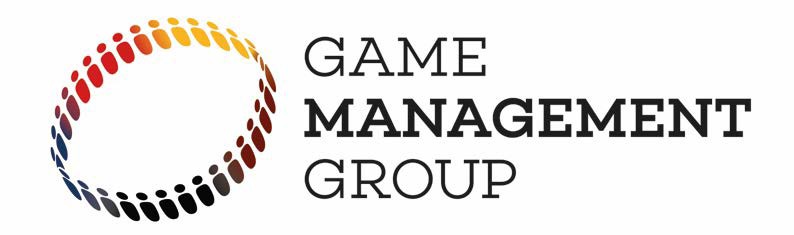 WRU Application for Permission to Tour by Mini or Junior Club TeamName of Club:Name of Team:Date of Tour:Destination:Opposition:Accommodation Arranged:Accommodation address:Number of Players:    Number of Supervising Adults: Tour Leader & Contact Address:Mobile Number:MEDICAL EXPENSES INSURANCEPlease attach a copy of policy or relevant alternative cover and return to relevant Regional Development Manager: - Dai Arthur – Scarlets darthur@wru.co.uk ,Ben Rose – Blues brose@wru.co.uk  ,Marc Roberts – North Wales mroberts@wru.co.uk  ,Adrian Evans – Dragons aevans@wru.co.uk ,Liam Scott - Ospreys LScott@wru.co.uk34